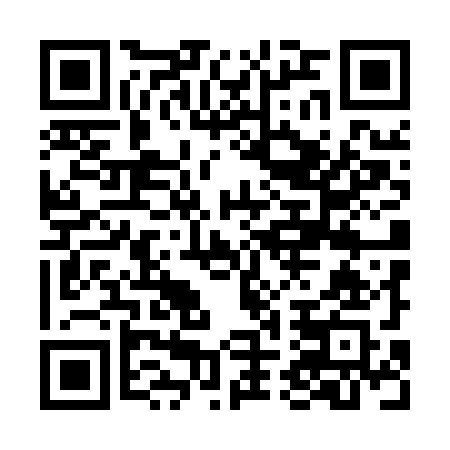 Prayer times for Monte da Bastarda, PortugalMon 1 Apr 2024 - Tue 30 Apr 2024High Latitude Method: Angle Based RulePrayer Calculation Method: Muslim World LeagueAsar Calculation Method: HanafiPrayer times provided by https://www.salahtimes.comDateDayFajrSunriseDhuhrAsrMaghribIsha1Mon5:417:131:336:037:539:192Tue5:407:111:336:037:549:213Wed5:387:101:326:047:559:224Thu5:367:081:326:057:569:235Fri5:347:071:326:057:579:246Sat5:327:051:316:067:589:257Sun5:317:041:316:077:599:278Mon5:297:021:316:078:009:289Tue5:277:011:316:088:019:2910Wed5:256:591:306:088:029:3011Thu5:236:581:306:098:039:3212Fri5:226:561:306:108:049:3313Sat5:206:551:306:108:059:3414Sun5:186:531:296:118:069:3515Mon5:166:521:296:118:079:3716Tue5:156:501:296:128:089:3817Wed5:136:491:296:128:099:3918Thu5:116:471:286:138:109:4119Fri5:096:461:286:148:119:4220Sat5:076:451:286:148:129:4321Sun5:066:431:286:158:139:4422Mon5:046:421:286:158:149:4623Tue5:026:411:276:168:159:4724Wed5:006:391:276:168:169:4925Thu4:596:381:276:178:179:5026Fri4:576:371:276:188:189:5127Sat4:556:351:276:188:199:5328Sun4:546:341:276:198:209:5429Mon4:526:331:266:198:219:5530Tue4:506:321:266:208:229:57